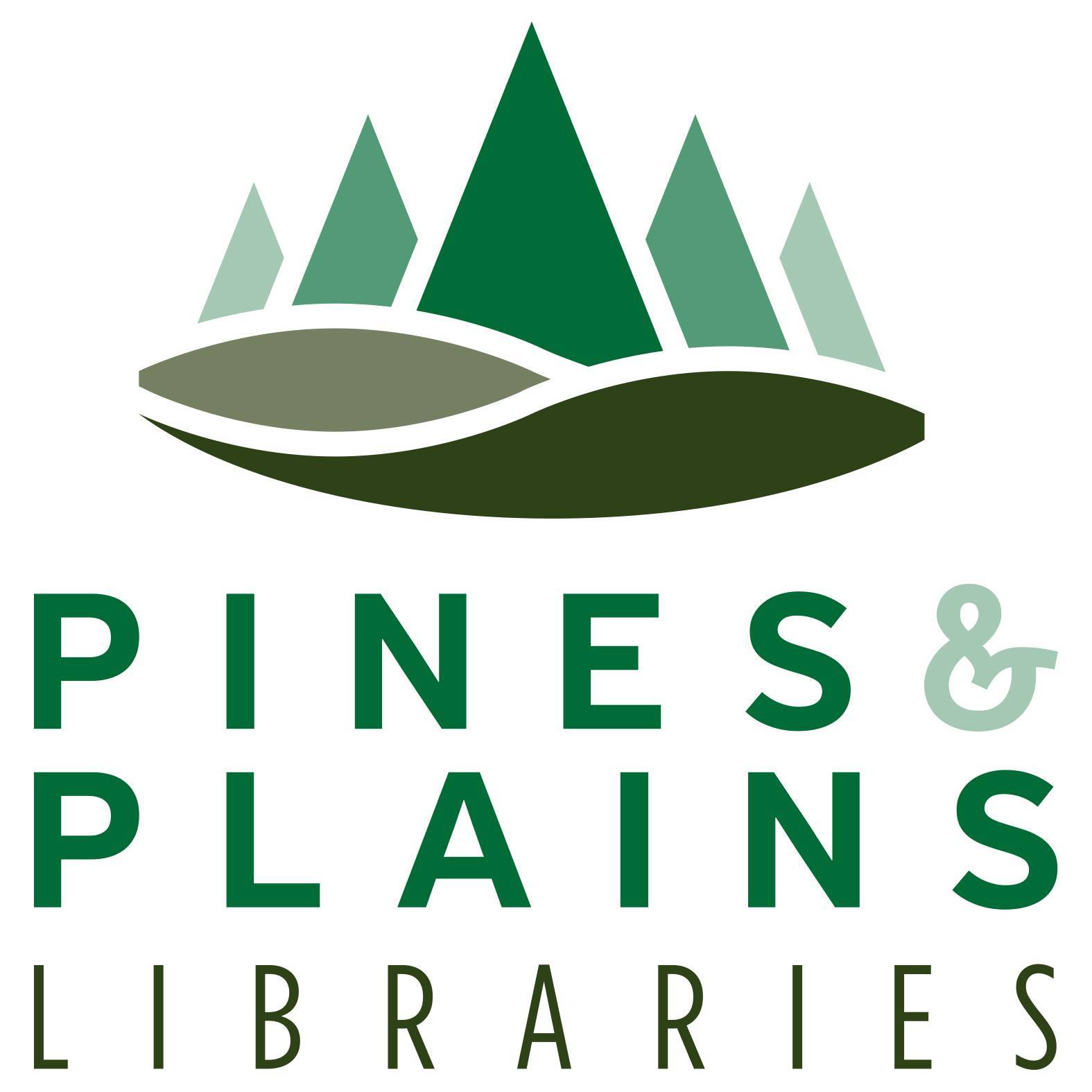 AGENDA—BOARD OF TRUSTEES VIRTUAL MEETINGPINES & PLAINS LIBRARIESJUNE 23, 20216 PMPlease join the meeting from your computer, tablet or smartphone. 
https://www.gotomeet.me/pinesandplains 

You can also dial in using your phone. 
United States: +1 (872) 240-3412 
Access Code: 298-002-181 

New to GoToMeeting? Get the app now and be ready when your first meeting starts: https://global.gotomeeting.com/install/298002181ROLL CALL—VERIFICATION OF QUOROM.ACCEPTANCE OF AGENDA.TREASURER’S REPORT.APPROVAL OF MINUTES FROM MAY 26, 2021 MEETING.DIRECTOR’S REPORT.6.   DISCUSSION AND POSSIBLE ACTION REGARDING MEETING ROOM USE.7.   DISCUSSION ABOUT MOVING JULY MEETING TO IN-PERSON.8.   CONTINUATION OF BUILD OUT DISCUSSION FROM MAY MEETING.9.   SCHEDULE BOARD WORK/STUDY SESSION REGARDING EMPLOYEE HANDBOOK UPDATES.10.   ANY OTHER ITEMS/BUSINESS FROM BOARD MEMBERS?11. NEXT SCHEDULED MEETING IS JULY 28, 2021, 6 PM. AGENDA ITEMS?12. ADJOURN.